Положительный опыт МБОУ «Николаевская СОШ» филиал «Новообинская СОШ» предоставления учащимся 100% горячего и качественного бесплатного питанияОрганизатором здорового питания (ответственным  за питание) по приказу директора школы является Сафарова Н.И. Ею ведется ежедневный контроль качества продукции; проводится регулярный контроль охвата горячим питанием школьников, она следит за всем процессом здорового питания: проверяет меню, культуру поведения в столовой, посещаемость столовой.  Ежемесячно ведется оформление документации и отчет.        Имеется вся нормативно – правовая база по организации питания:Положение об  организации питания, Положение  о  Совете  по  питанию, Приказ о создании  бракеражной  комиссии, Приказ о   назначении   ответственного  работника за  организацию   питания;  Составлены  графики  работы  столовых, поваров, графики  уборок; разработаны   инструкции.Положение о порядке организации горячего питания учащихся Приказ об организации питания учащихся  Приказ об организации льготного питания для учащихся  и др.           Мы можем говорить о том, что в школе созданы все условия для здорового питания.  Столовая школы отвечает всем необходимым требованиям — гигиеничность, многофункциональность, и, что важно, — красота и эстетика.       Перед входом в помещение столовой для мытья рук организовано специальное место, оборудованное сушилками для рук. 
Персонал столовой всегда встречает детей доброжелательными улыбками и всех детей знает по именам. Это повар, мастер своего дела: Малахова Елена Васильевна, кухонный помощник –Муратова Татьяна Сергеевна. .         Большое значение имеет эстетический вид приготовляемых блюд, наши повара уделяют этому огромное внимание. Необычайно приятна в нашей столовой атмосфера тепла и домашнего уюта.. 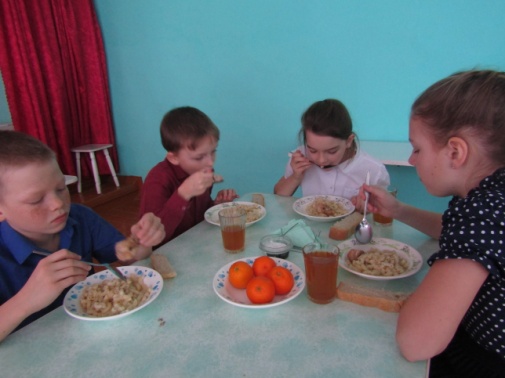 Прием пищи в красивой столовой обеспечивает положительный психоэмоциональный настрой учащихся нашей школы. Дети с удовольствием посещают школьную столовую.        Чистоте школьной столовой уделяется повышенное внимание.         Организован правильный в соответствии со всеми требованиями режим уборки. Мытье и дезинфекция производятся с соблюдением всех норм санитарно - гигиенического режима.           Правильно организованно хранение продуктов и утилизация пищевых отходов.  Ежегодно проводится косметический ремонт помещения школьной столовой.                         График посещения столовой 1-4 классы       Участие родителей в организации здорового питания школьниковРабота по воспитанию культуры питания, пропаганде ЗОЖ среди родителей осуществляется в различных формах:Проводятся онлаин лектории «Здоровье вашей семьи»Проводится анкетирование родителей, по качеству питания в школе.Отзыв родителей по организации здорового питания школьников«Наша дочка учится в четвертом классе и всегда очень хорошо отзывается о питании в столовой. Я имела возможность посетить школьную столовую и посмотреть, как и в каких условиях питается мой ребёнок. Вкусно пахнет свежей выпечкой, приготовлено все вкусно, меню разнообразное. Так же хотелось бы отметить саму атмосферу школьной столовой: уютно, чисто, повара и работники столовой доброжелательны».Поданева Т.Г.НаименованиеВремя посещенияКлассыГорячий завтрак10.25-10.501Горячий завтрак10.30-10.502Горячий завтрак10.40-11.003,4